Quilling PracticeCreate a quilling that will fit on each shape. Try to be as precise as possible. Once shape is created, use a VERY SMALL AMOUNT of glue to glue down your shape. Make sure to write your name on your paper! Happy quilling! 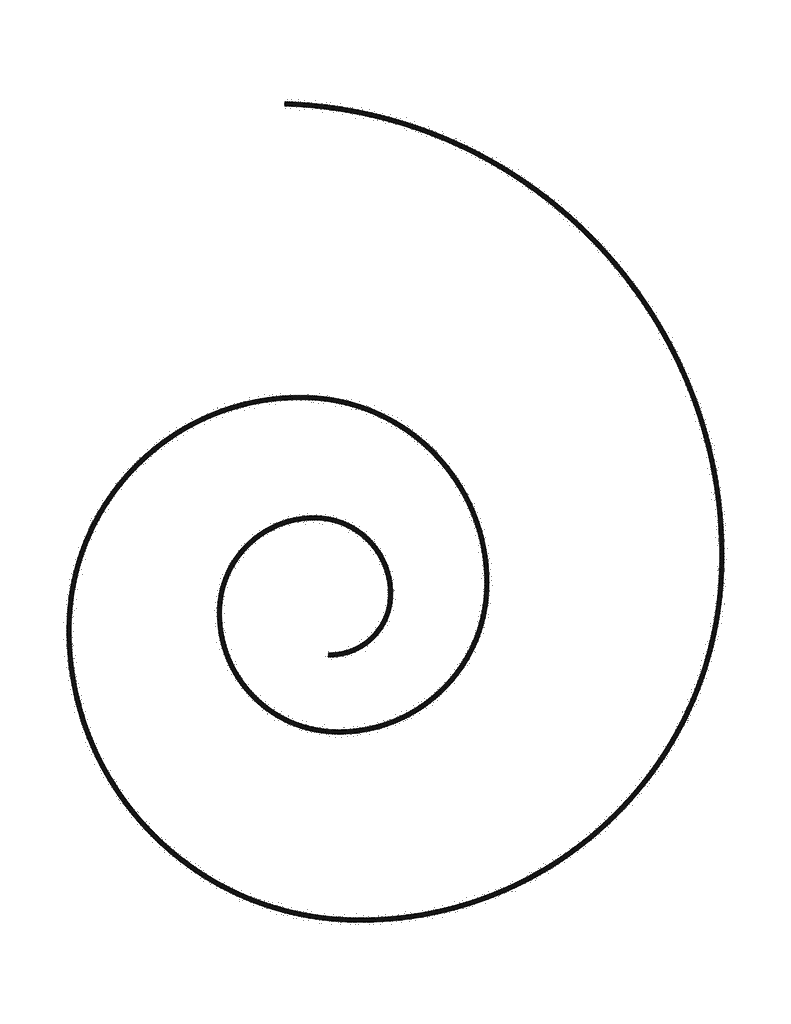 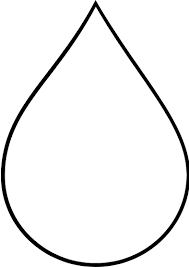 